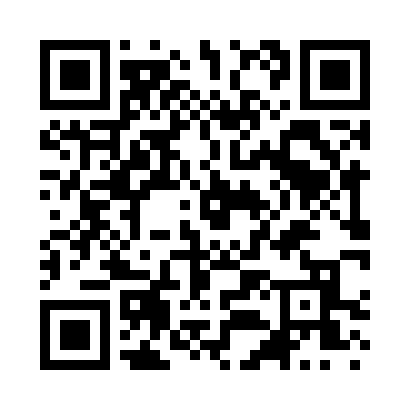 Prayer times for Wright Place, California, USAMon 1 Jul 2024 - Wed 31 Jul 2024High Latitude Method: Angle Based RulePrayer Calculation Method: Islamic Society of North AmericaAsar Calculation Method: ShafiPrayer times provided by https://www.salahtimes.comDateDayFajrSunriseDhuhrAsrMaghribIsha1Mon4:055:461:195:208:5210:322Tue4:065:461:195:208:5110:323Wed4:075:471:195:208:5110:314Thu4:075:471:195:208:5110:315Fri4:085:481:195:208:5110:306Sat4:095:491:205:208:5010:307Sun4:105:491:205:208:5010:298Mon4:115:501:205:208:5010:289Tue4:125:511:205:208:4910:2810Wed4:135:511:205:208:4910:2711Thu4:145:521:205:208:4810:2612Fri4:155:531:205:208:4810:2513Sat4:165:541:215:208:4710:2414Sun4:185:541:215:208:4710:2315Mon4:195:551:215:208:4610:2216Tue4:205:561:215:208:4510:2117Wed4:215:571:215:208:4510:2018Thu4:225:581:215:208:4410:1919Fri4:245:591:215:208:4310:1820Sat4:256:001:215:208:4210:1721Sun4:266:001:215:198:4210:1622Mon4:276:011:215:198:4110:1423Tue4:296:021:215:198:4010:1324Wed4:306:031:215:198:3910:1225Thu4:316:041:215:198:3810:1126Fri4:336:051:215:188:3710:0927Sat4:346:061:215:188:3610:0828Sun4:356:071:215:188:3510:0629Mon4:376:081:215:178:3410:0530Tue4:386:091:215:178:3310:0331Wed4:396:101:215:178:3210:02